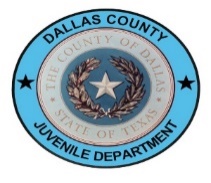 PREA Reporting an Incident of Sexual VictimizationI am reporting an incident of sexual victimization and included the relevant details below. By providing my contact information, I understand the Dallas County Juvenile Department Compliance Unit may return contact.Below is a list of the county-owned facilities: Dr. McNeil Juvenile Detention Center  Marzelle Hill Transition Center Shelter POST Residential Programs Dallas County Youth Village Lyle B. Medlock Residential Treatment Center (RTC) Letot Center Shelter Letot Residential Treatment Center (RTC)Please indicate the above facilities the incident occurred. If it occurred in another facility or program, please provide as much information on that facility as possible below:A detailed description of the incident:Once completed, this form may be printed and faxed to the attention of the DCJD Compliance Unit at 214-698-4247, or emailed as an attachment to DCJDPREA@dallascounty.org.Identification Information:Identification Information:Identification Information:Reporter name (optional): Reporter email address (optional):      Reporter phone number (optional):      Victim’s name: Victim’s DOB (if known): Alleged Perpetrator’s name:Names of Witness(es):Date of the incident: (if unsure of the date, please provide day of week, month, etc.)Time of the incident: